Certificate  OF ACHIEVEMENT30HOURS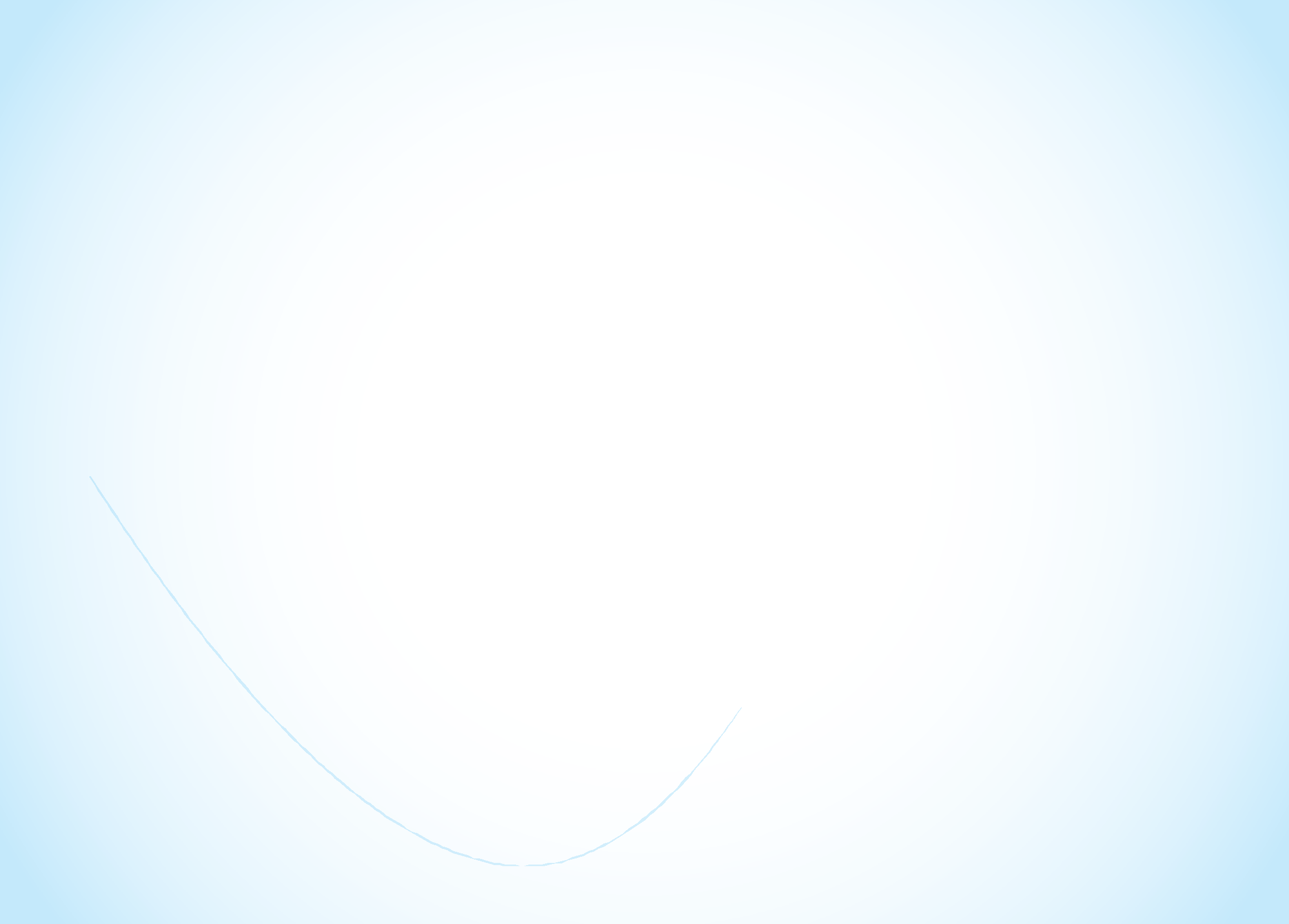 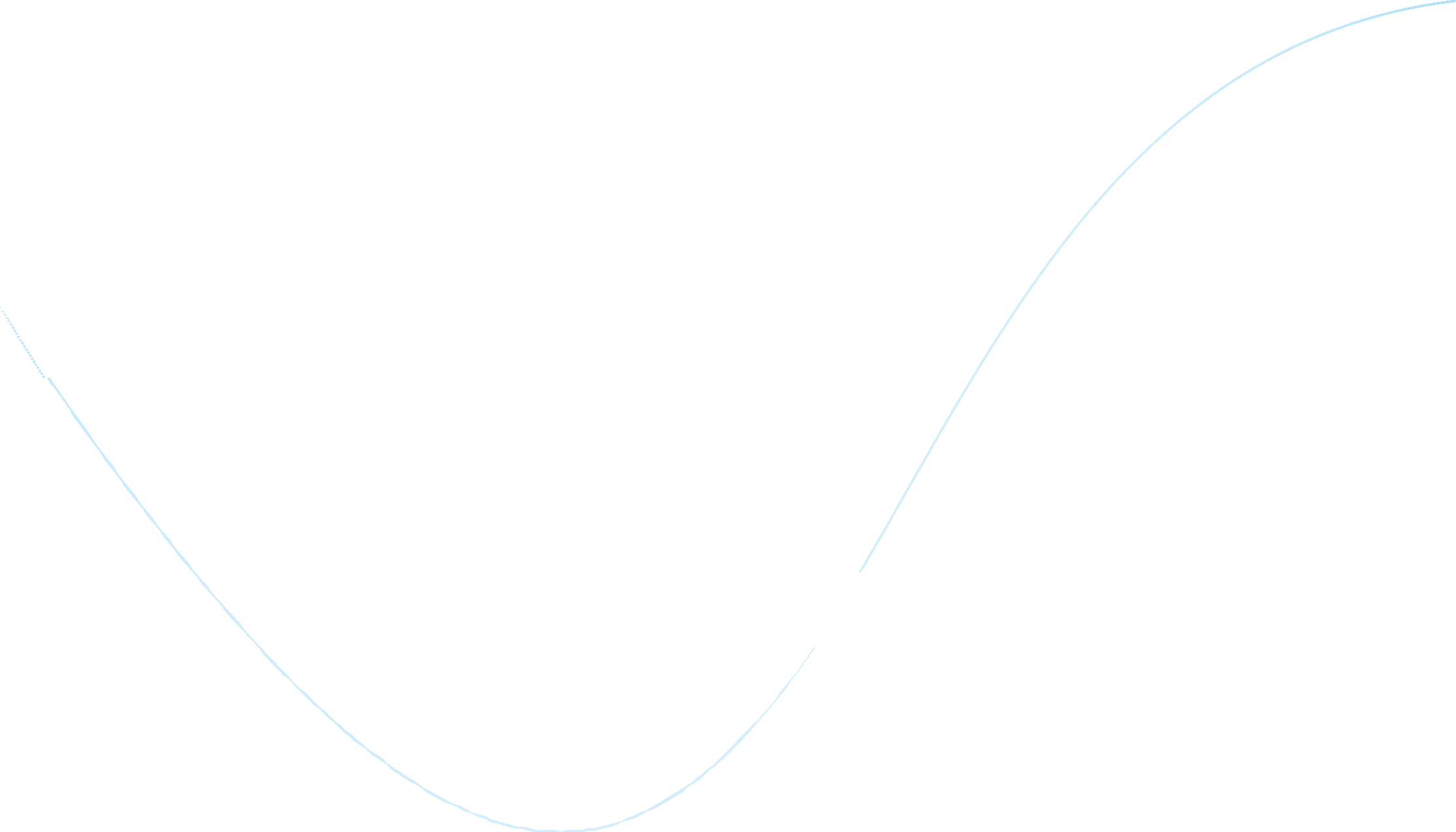 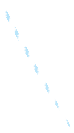 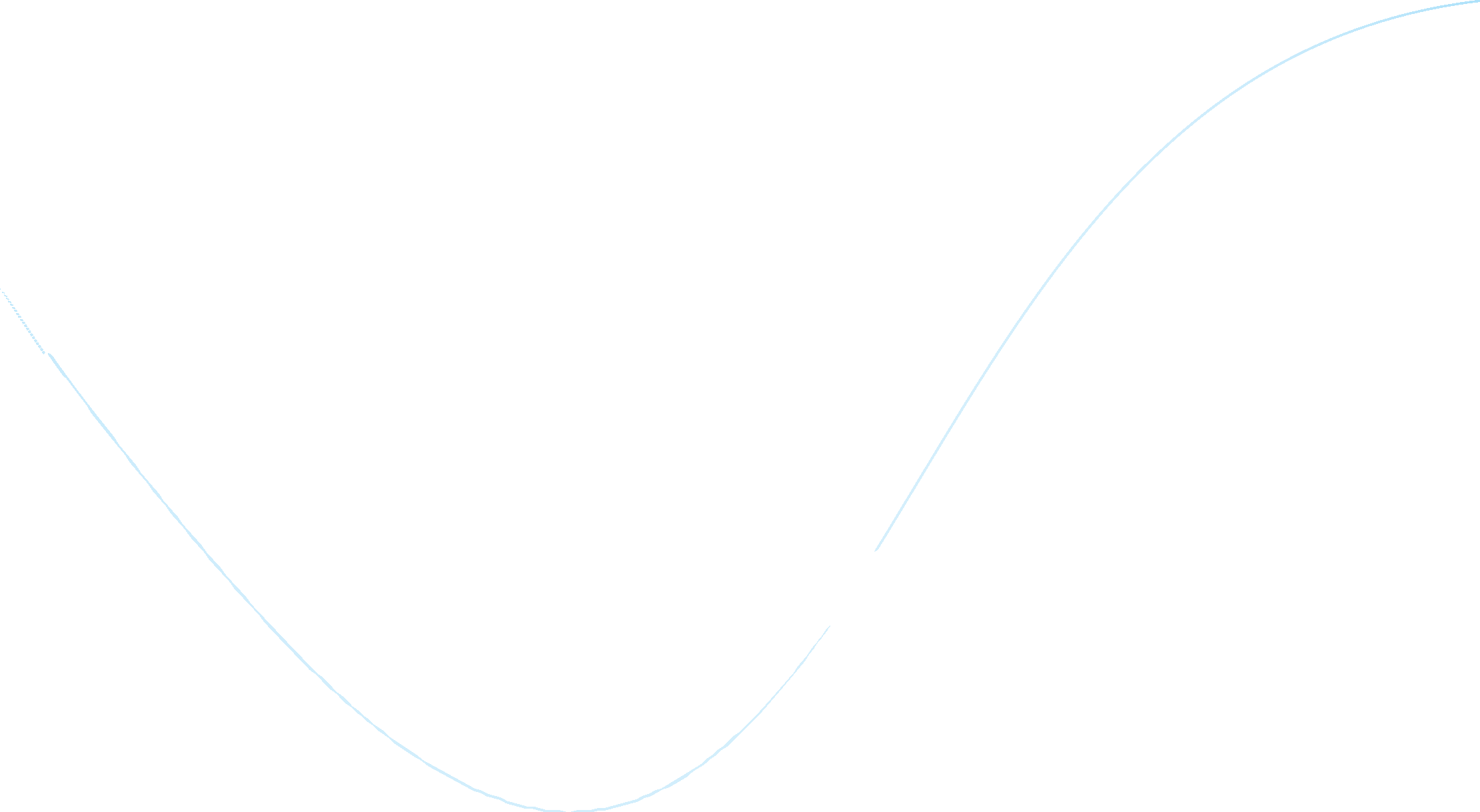 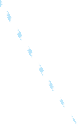 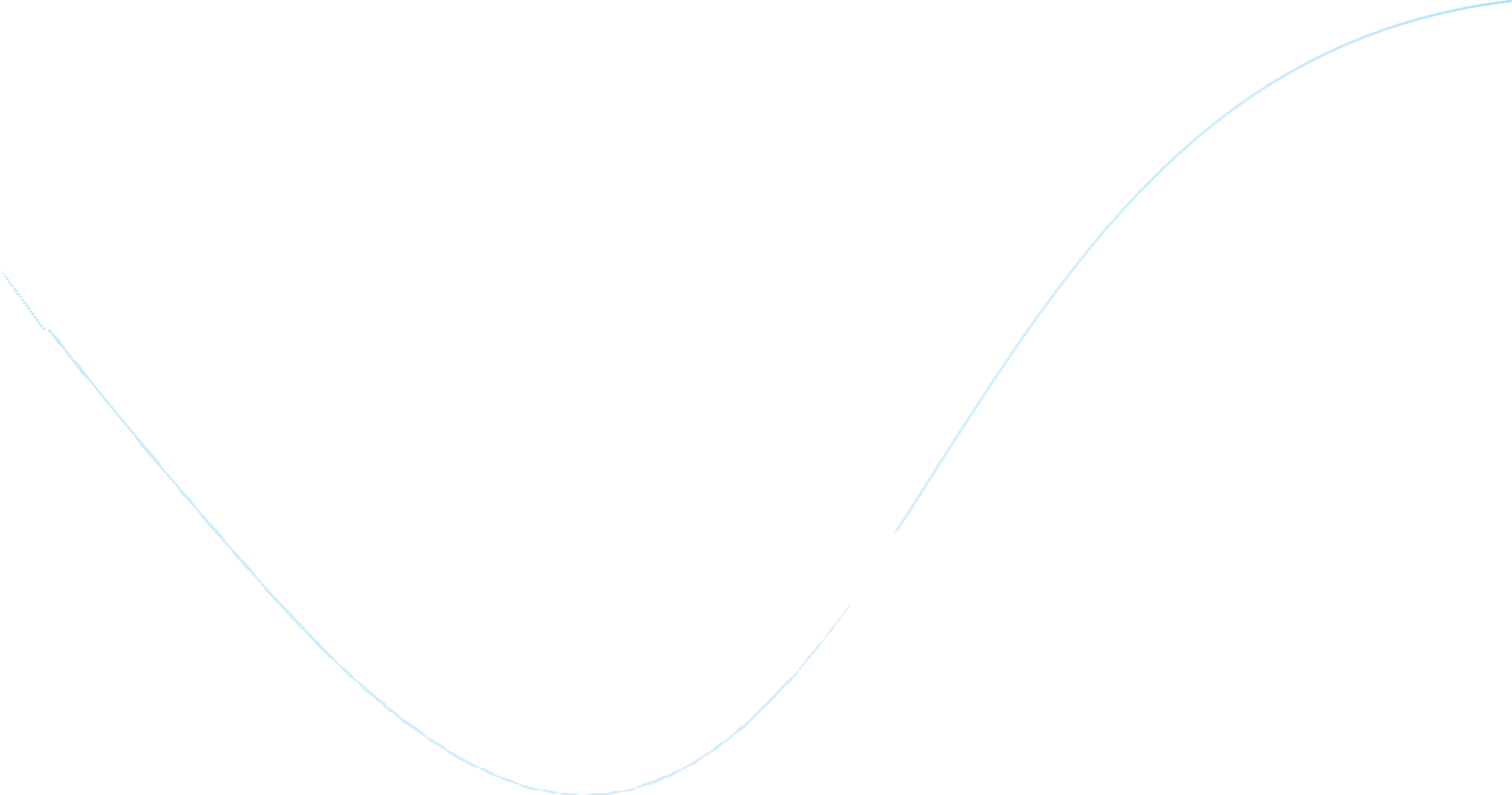 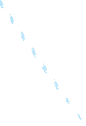 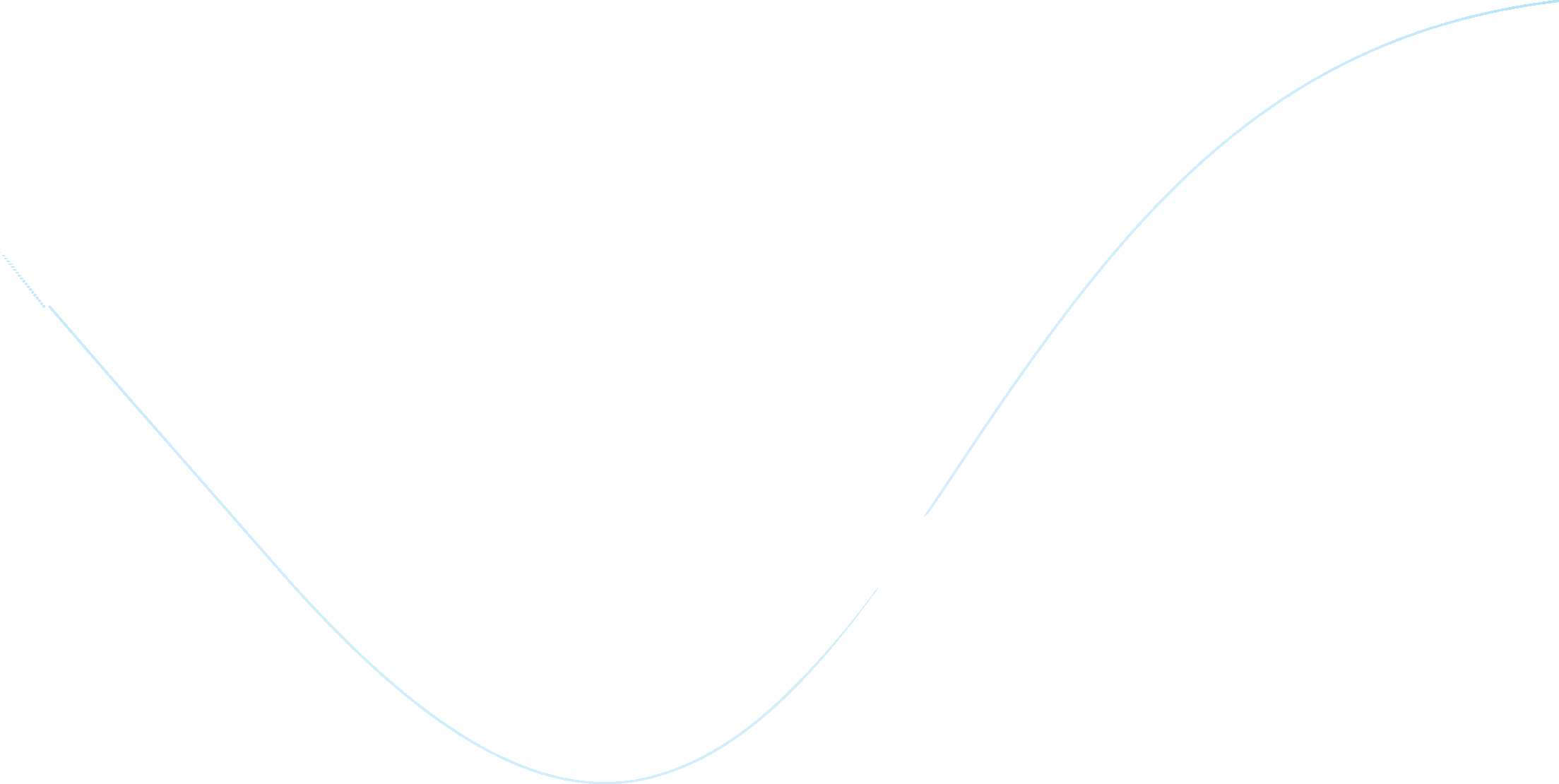 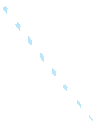 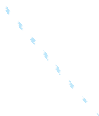 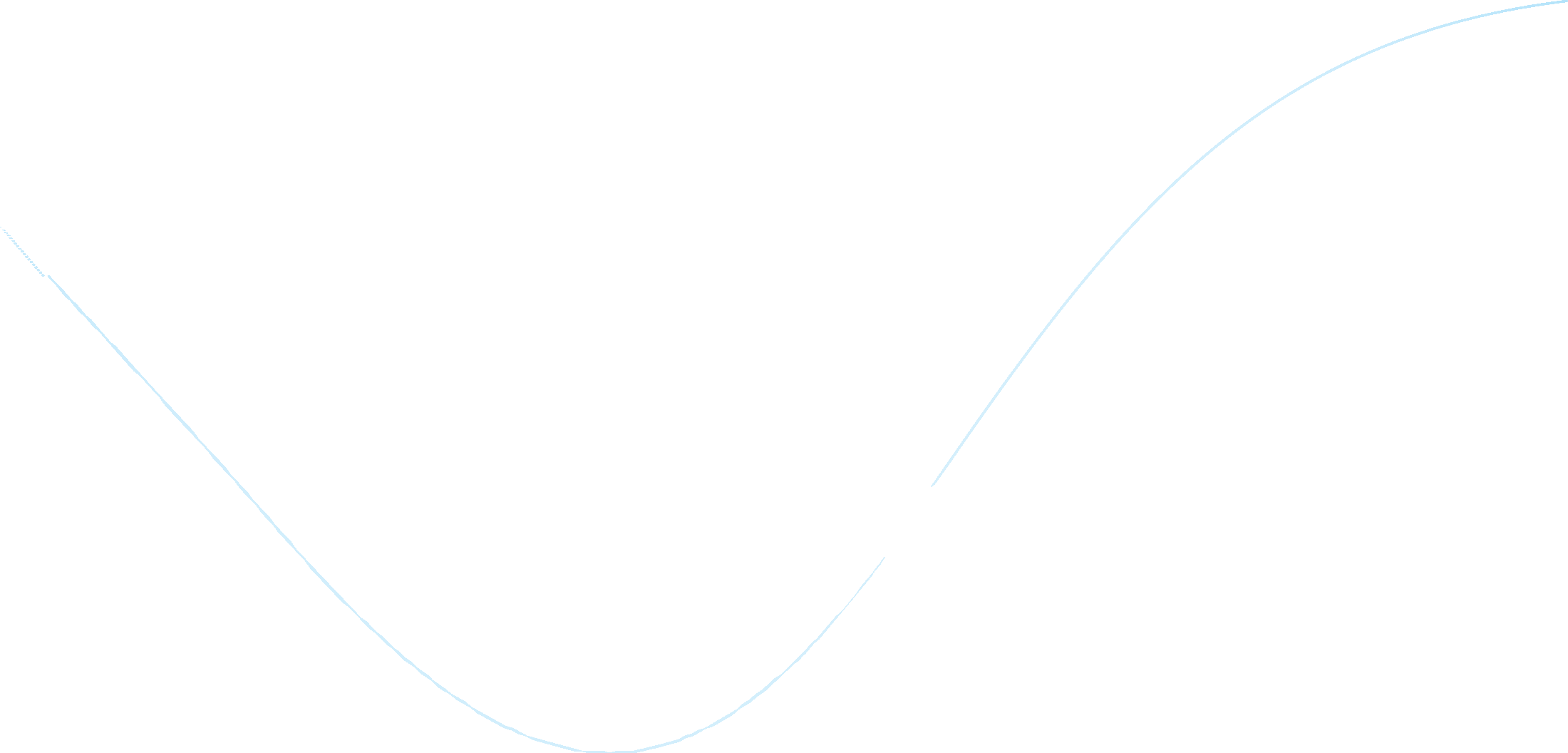 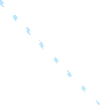 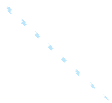 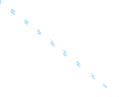 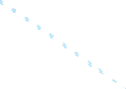 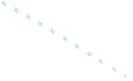 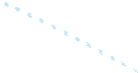 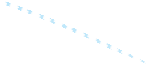 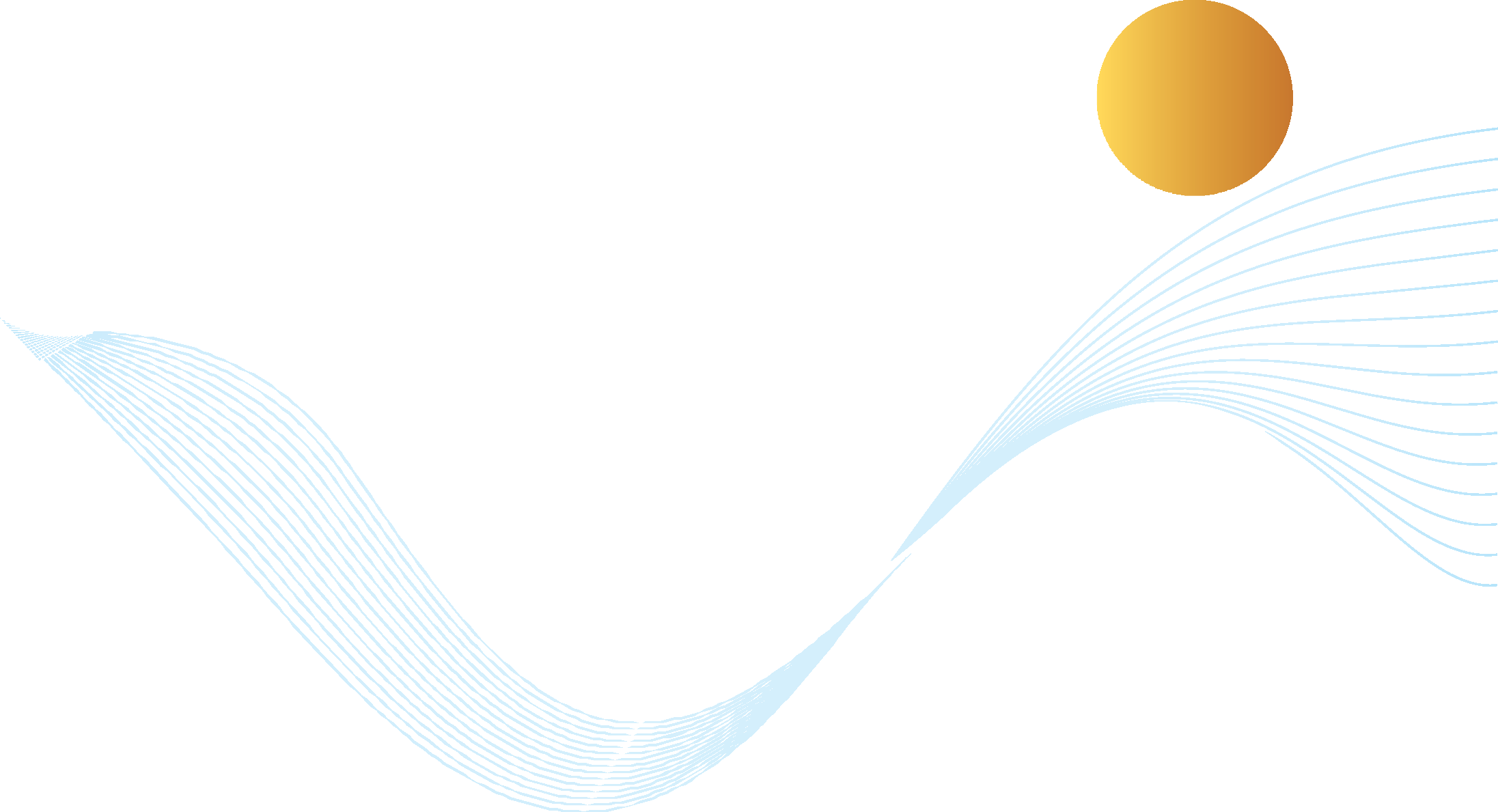 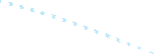 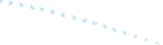 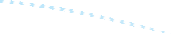 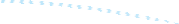 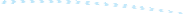 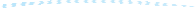 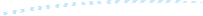 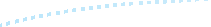 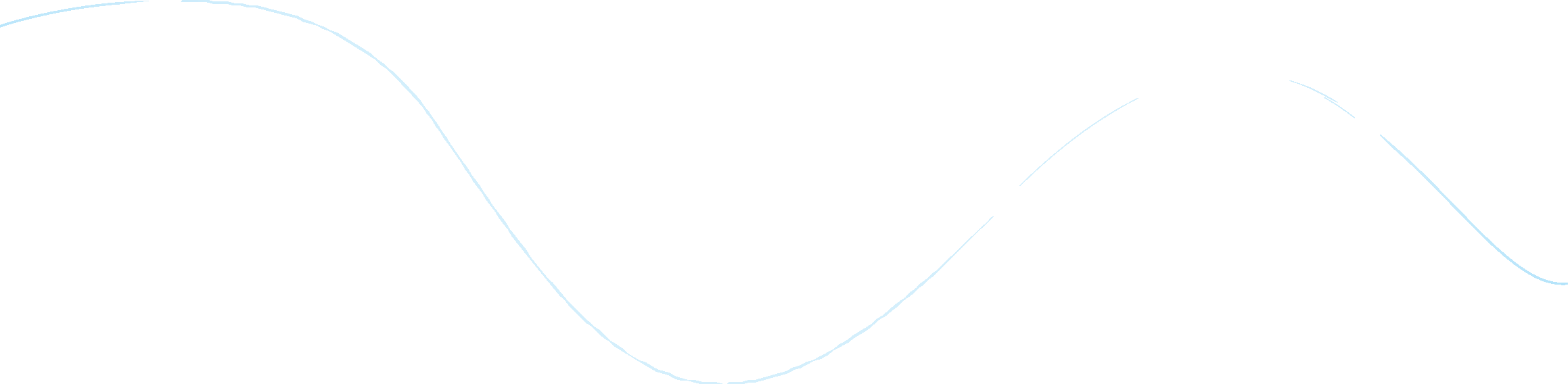 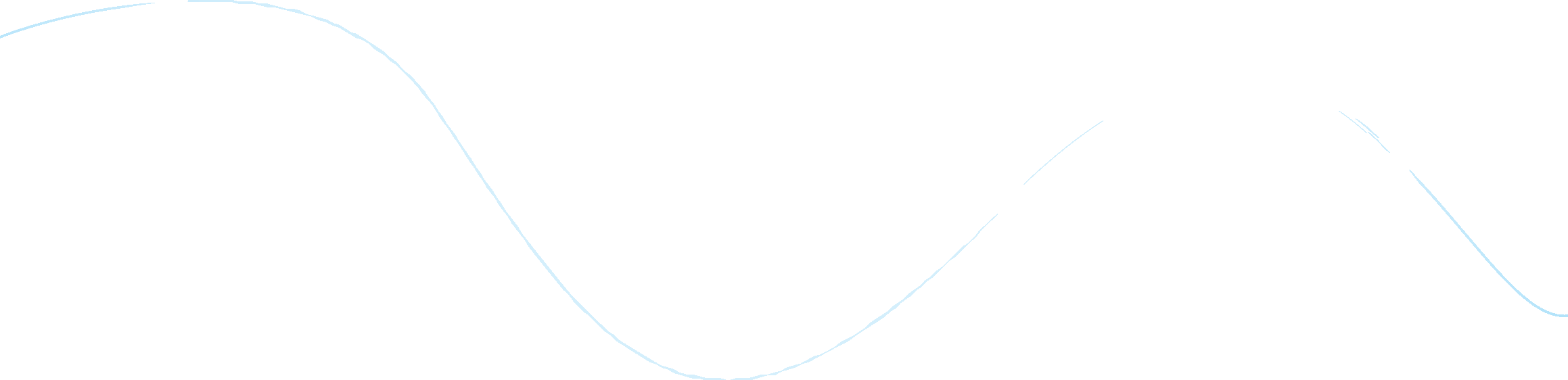 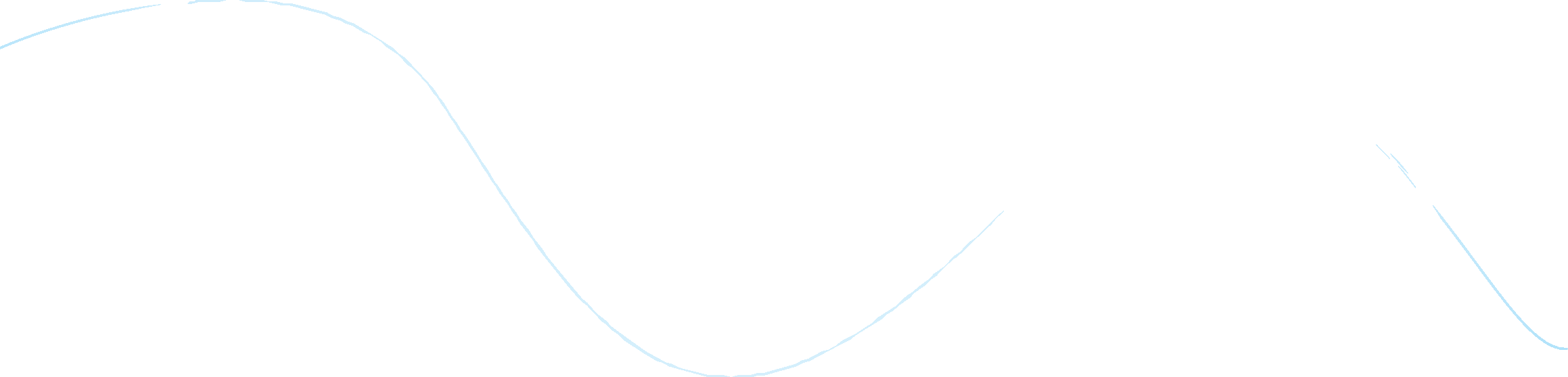 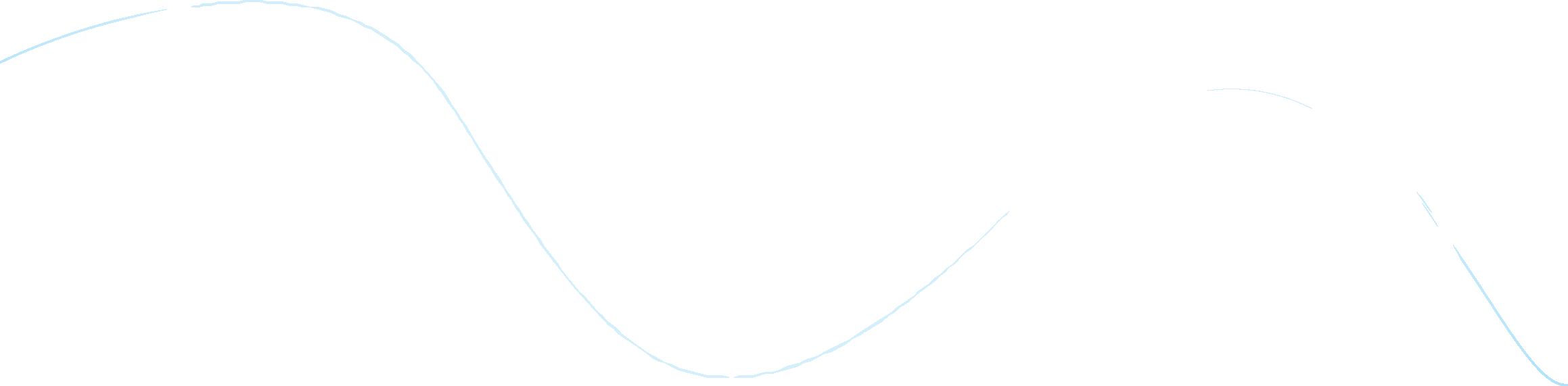 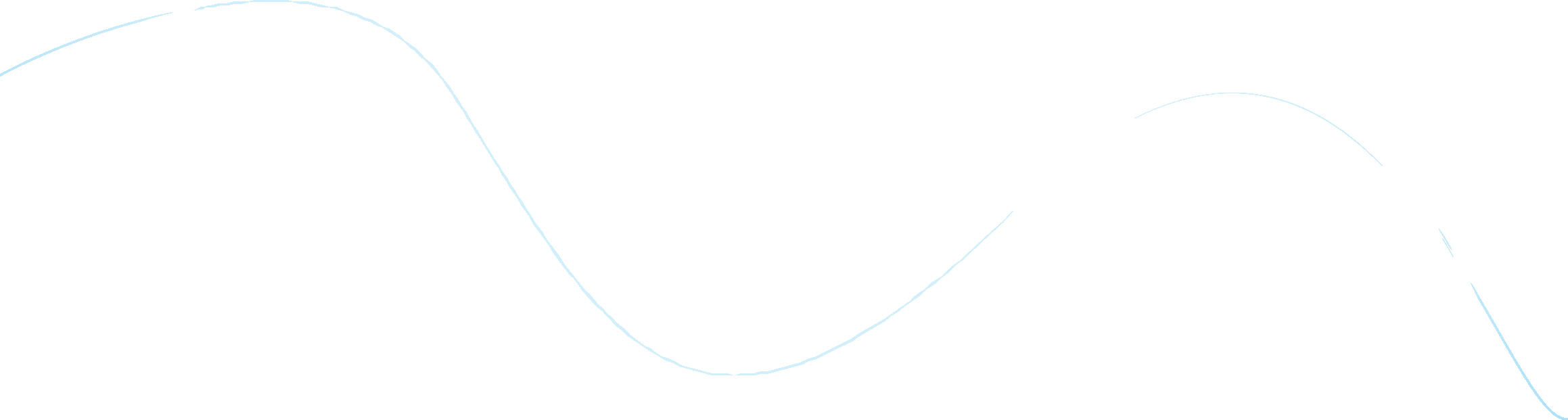 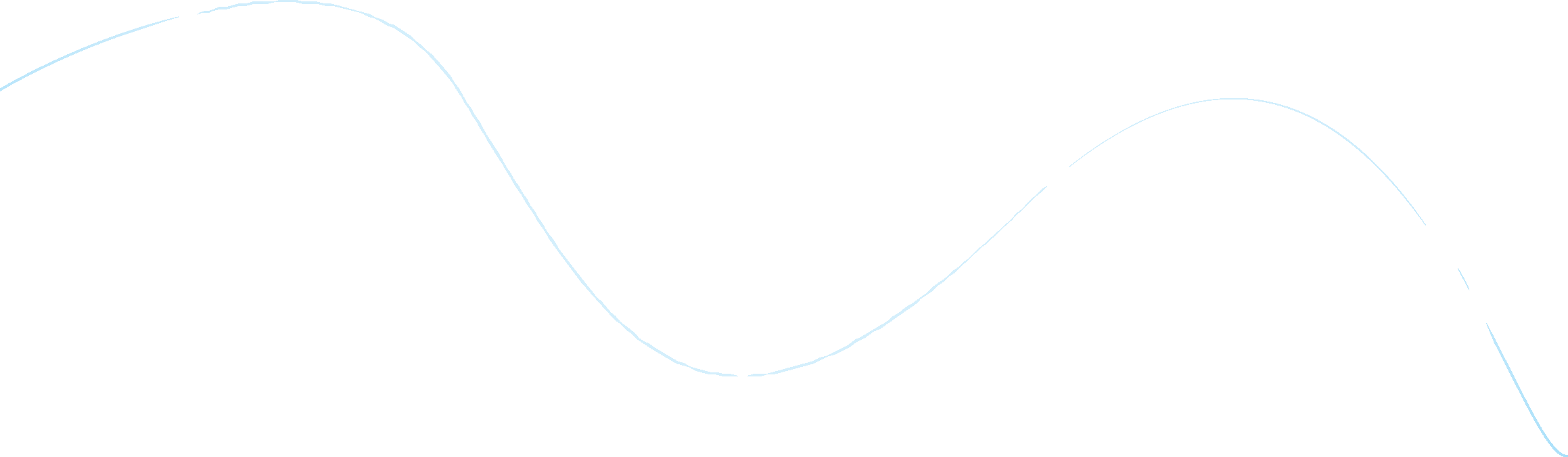 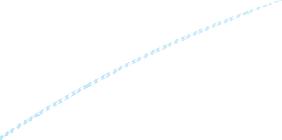 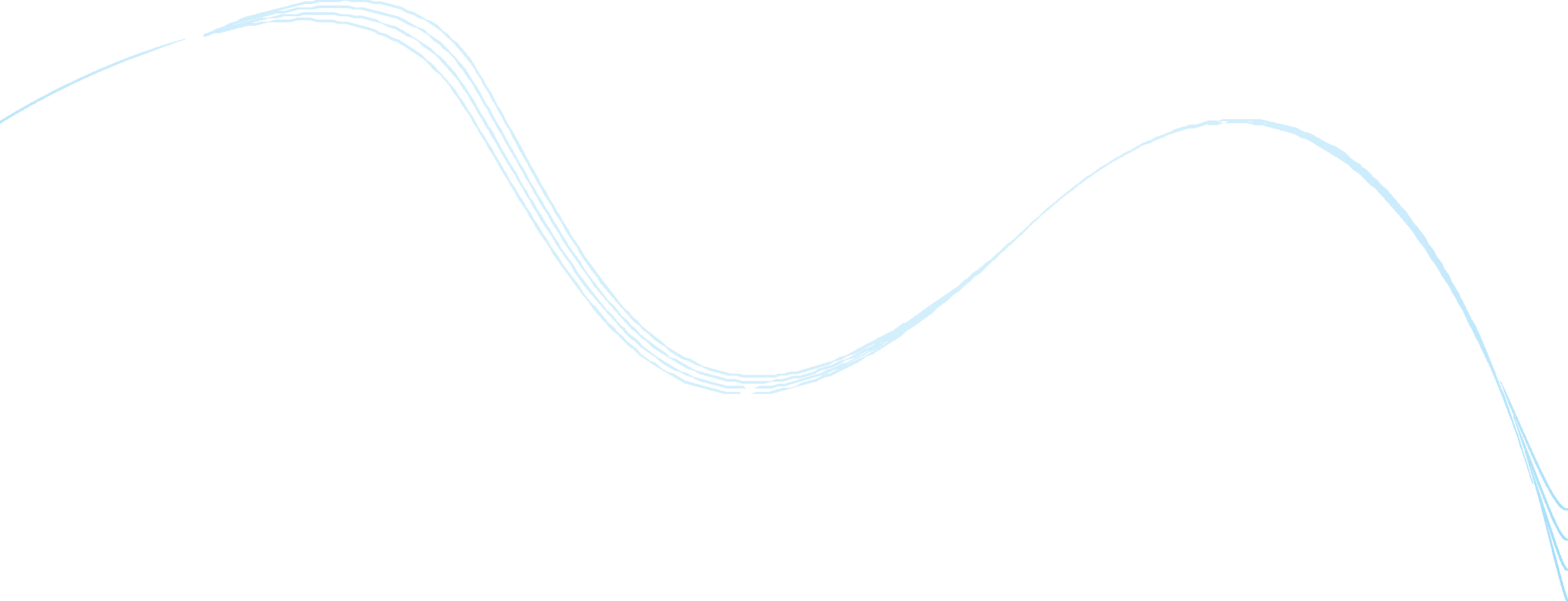 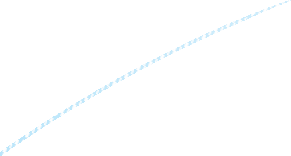 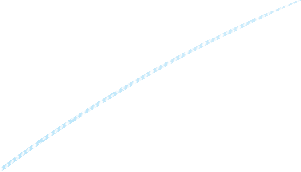 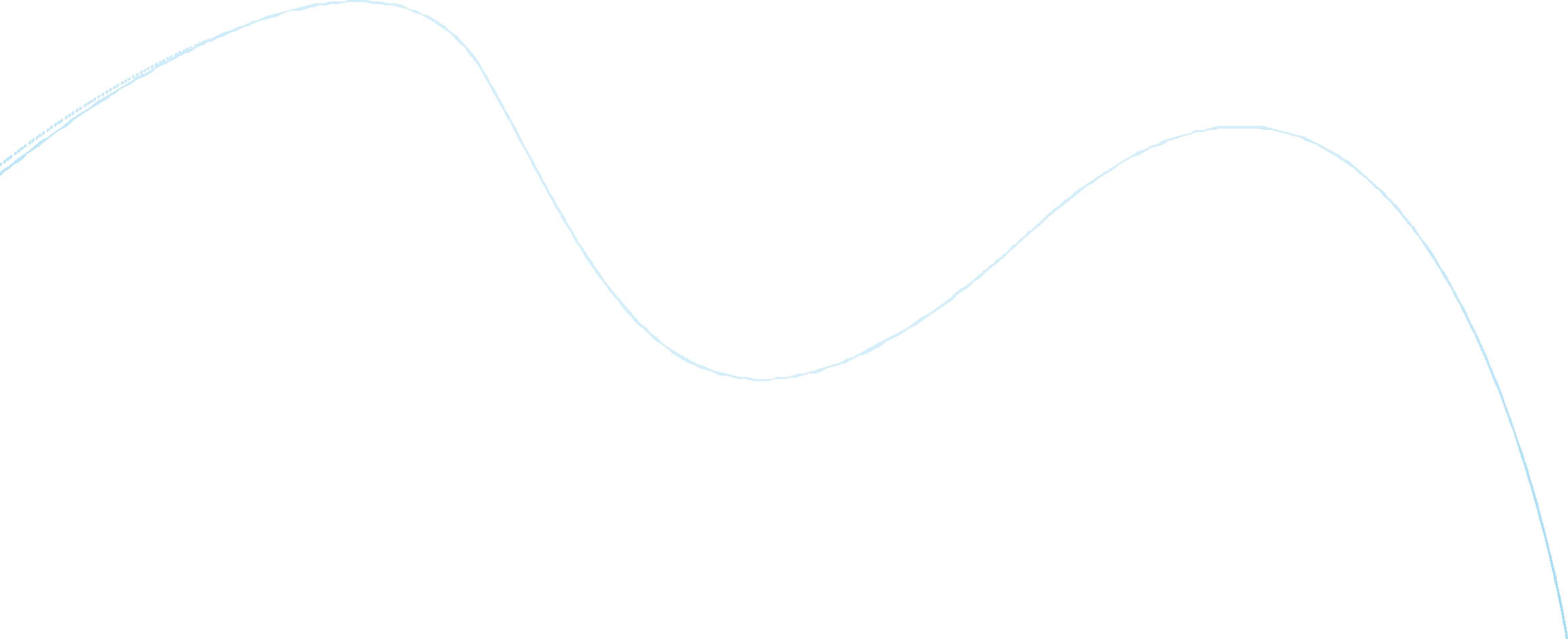 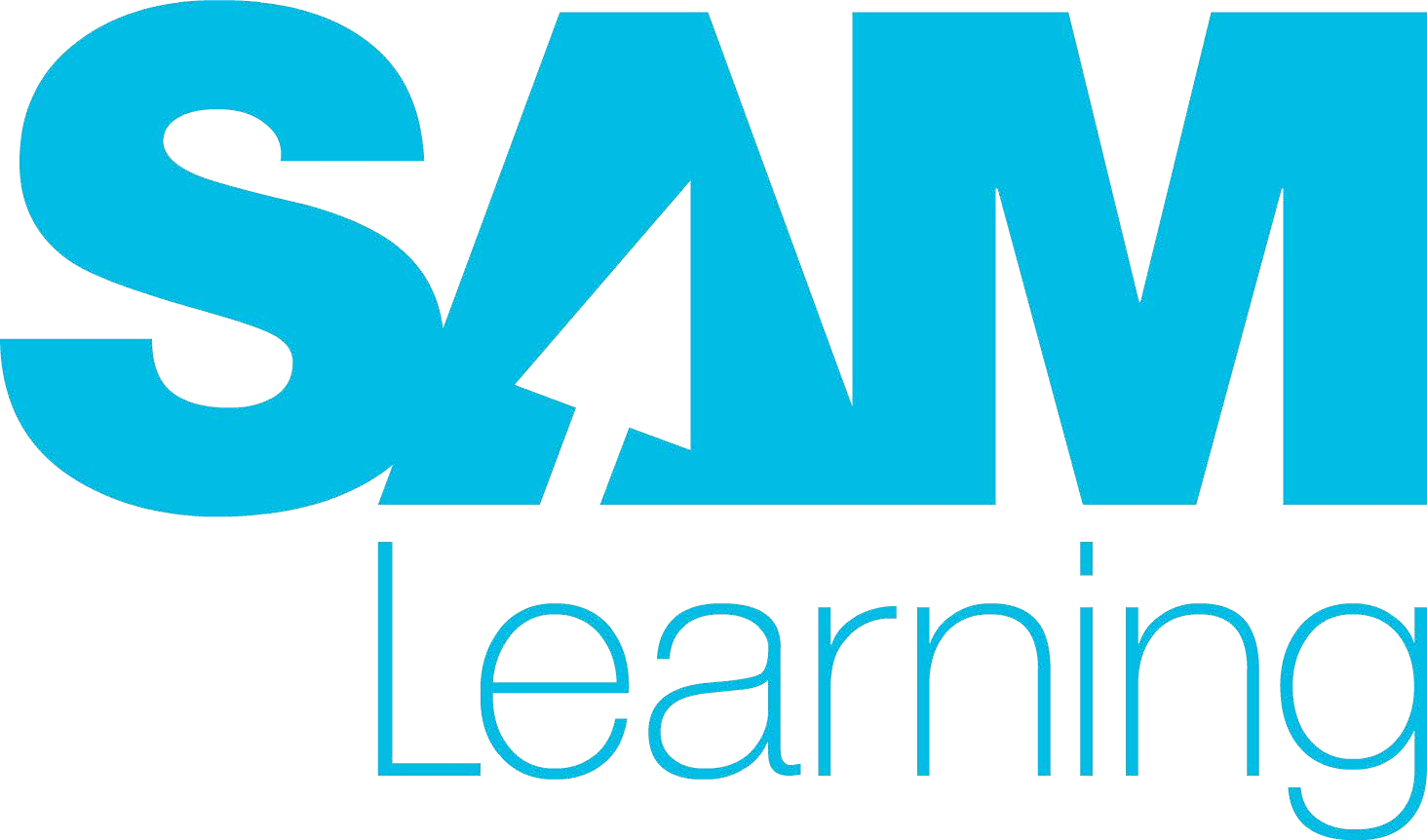 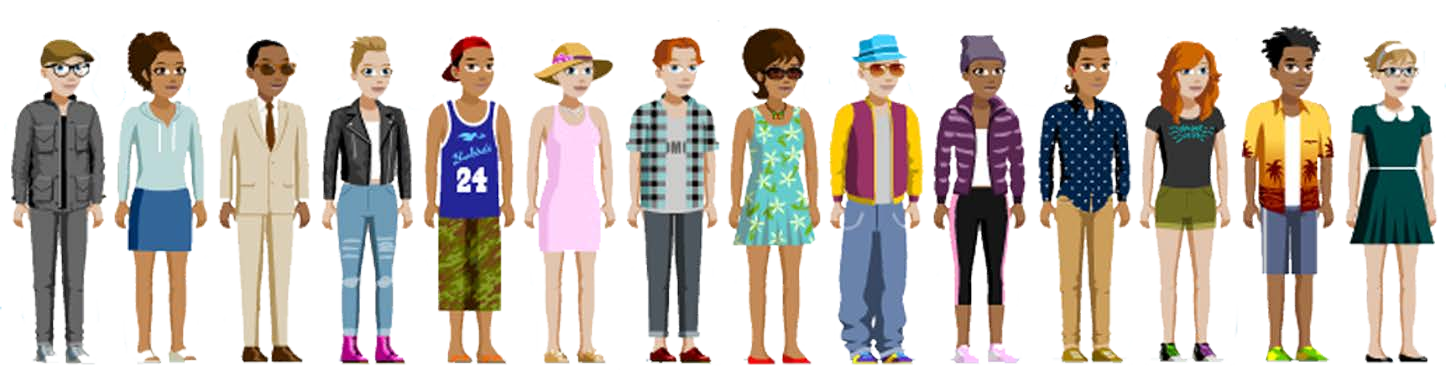 THIS CERTIFICATE IS PRESENTED TOfor completing 30 task hours on SAM Learning